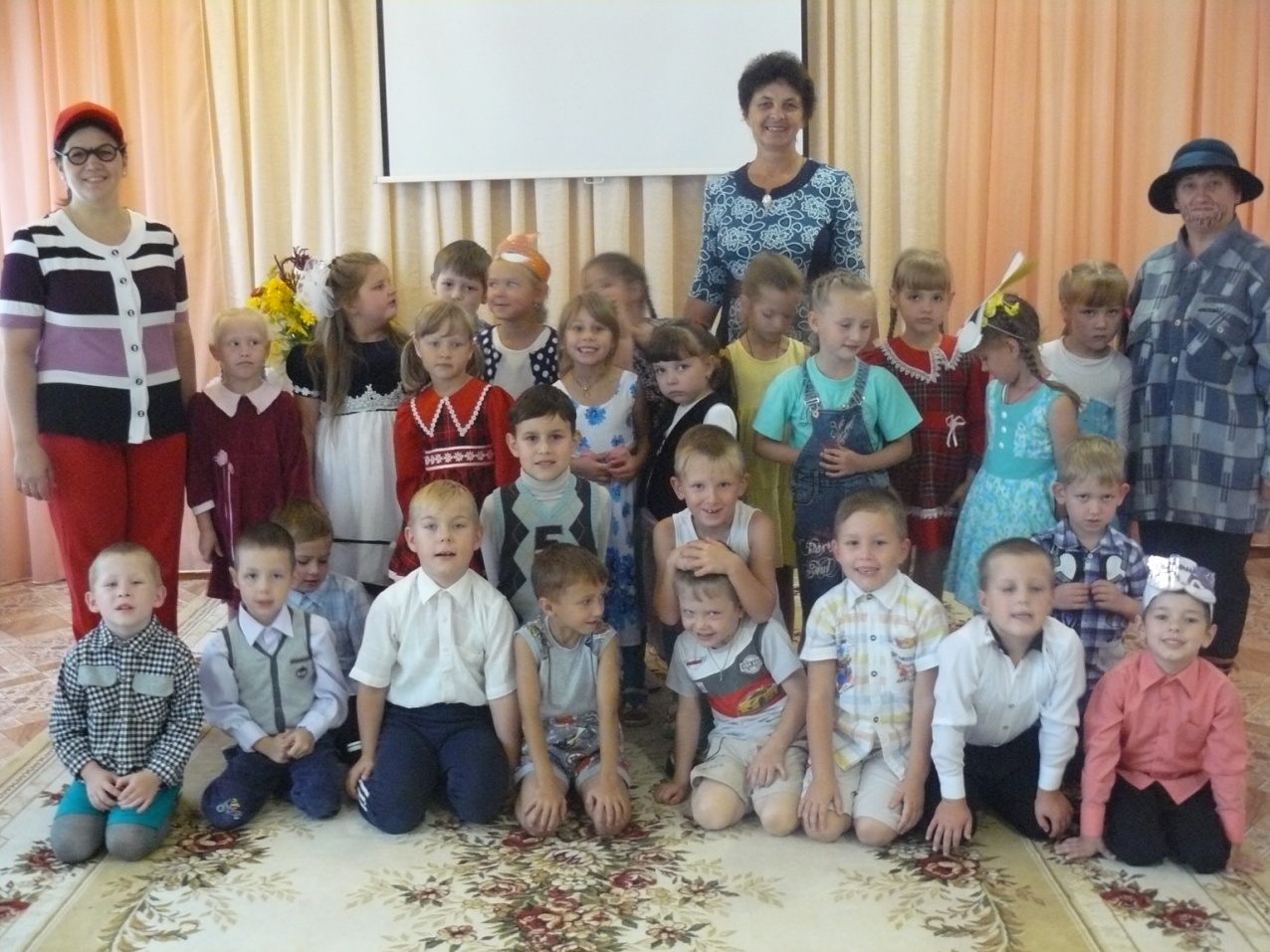 У нас «День знаний» 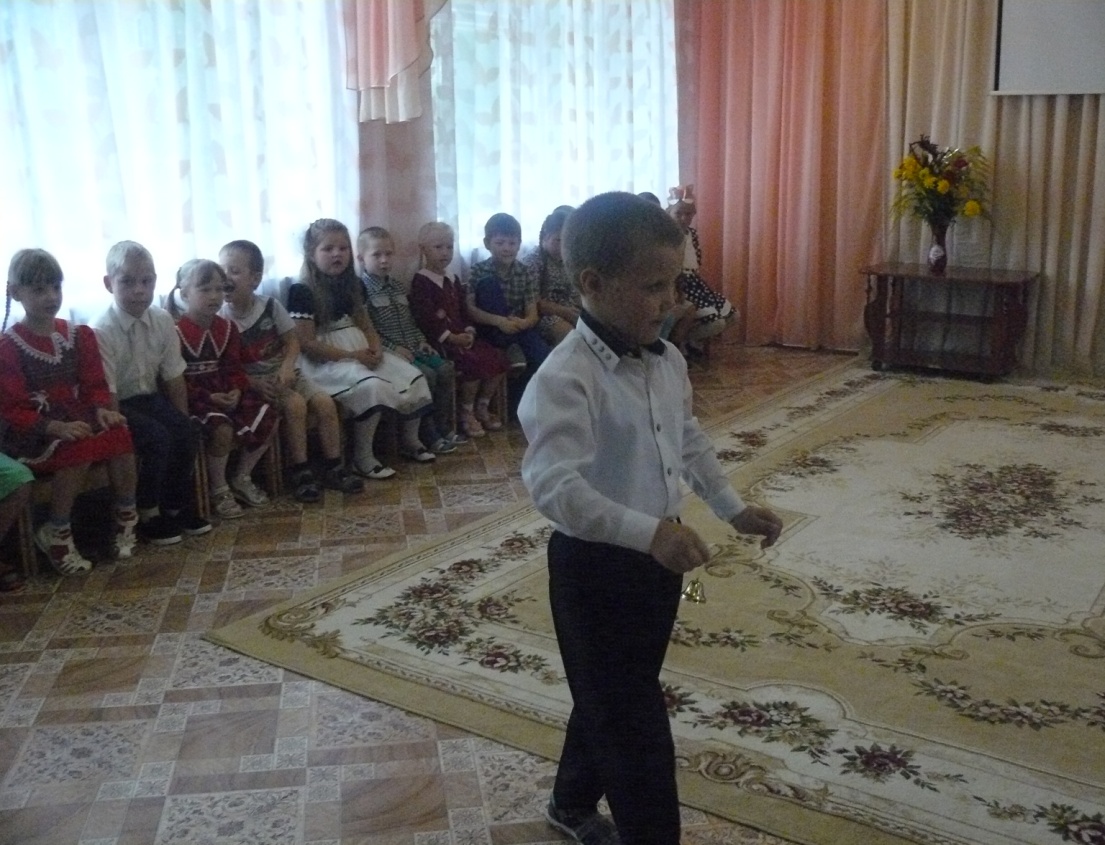 Звенит звонок, как жаворонка трель —В мир Знаний открывает всем вам дверь!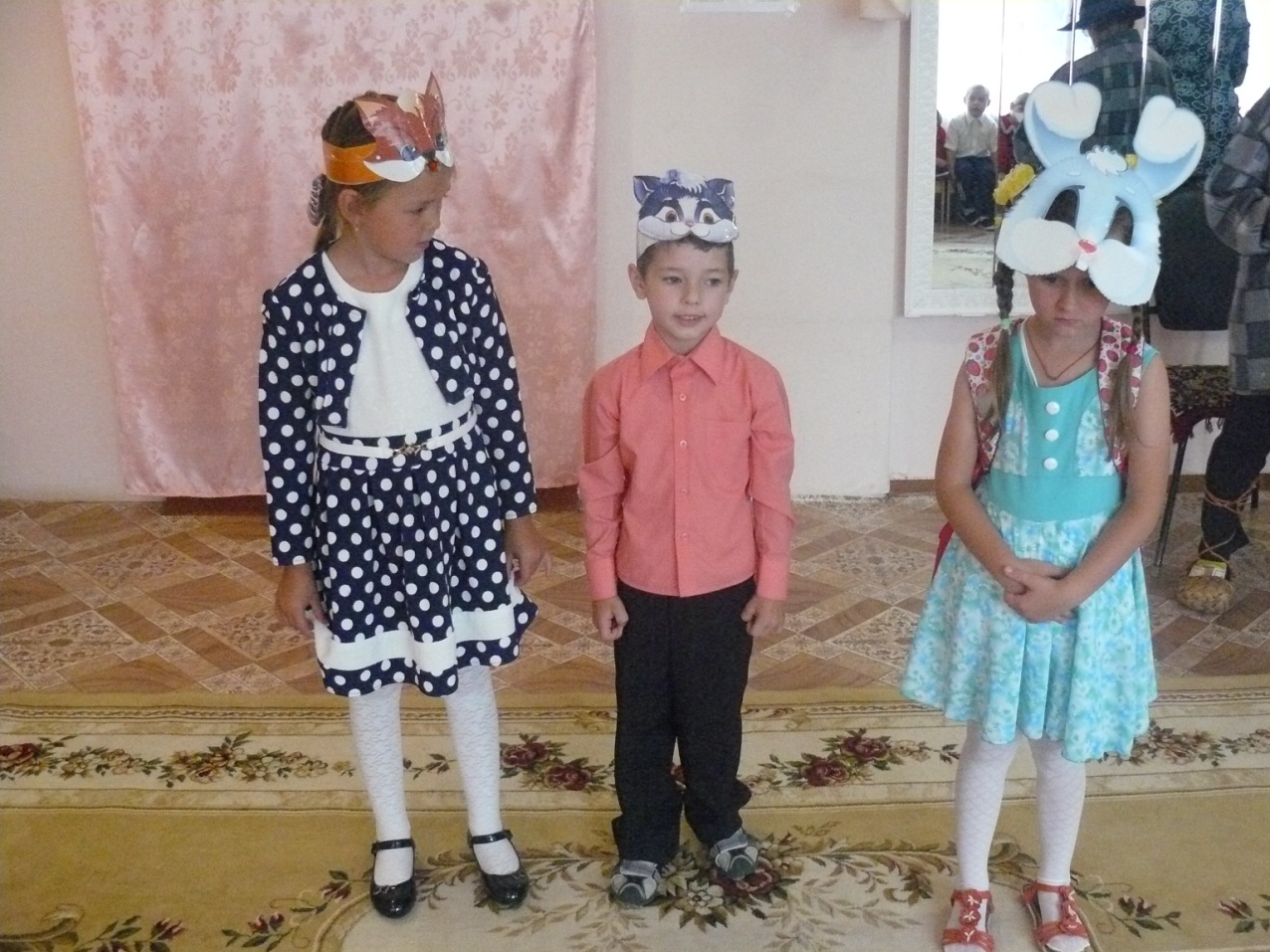 Сказка про зайчонка-первоклассника